College Sport Wellington 3 x 3 Junior Basketball Tournament was held on Wednesday 8/11. A girls and boys team represented the school at this inaugural event. It was a fantastic day and students showed all the values of Te Whanau Tahi! Special thanks to senior students Zadie McDowell, Mark Savelio and Raine Karaitiana for taking a day off from study leave to support our teams.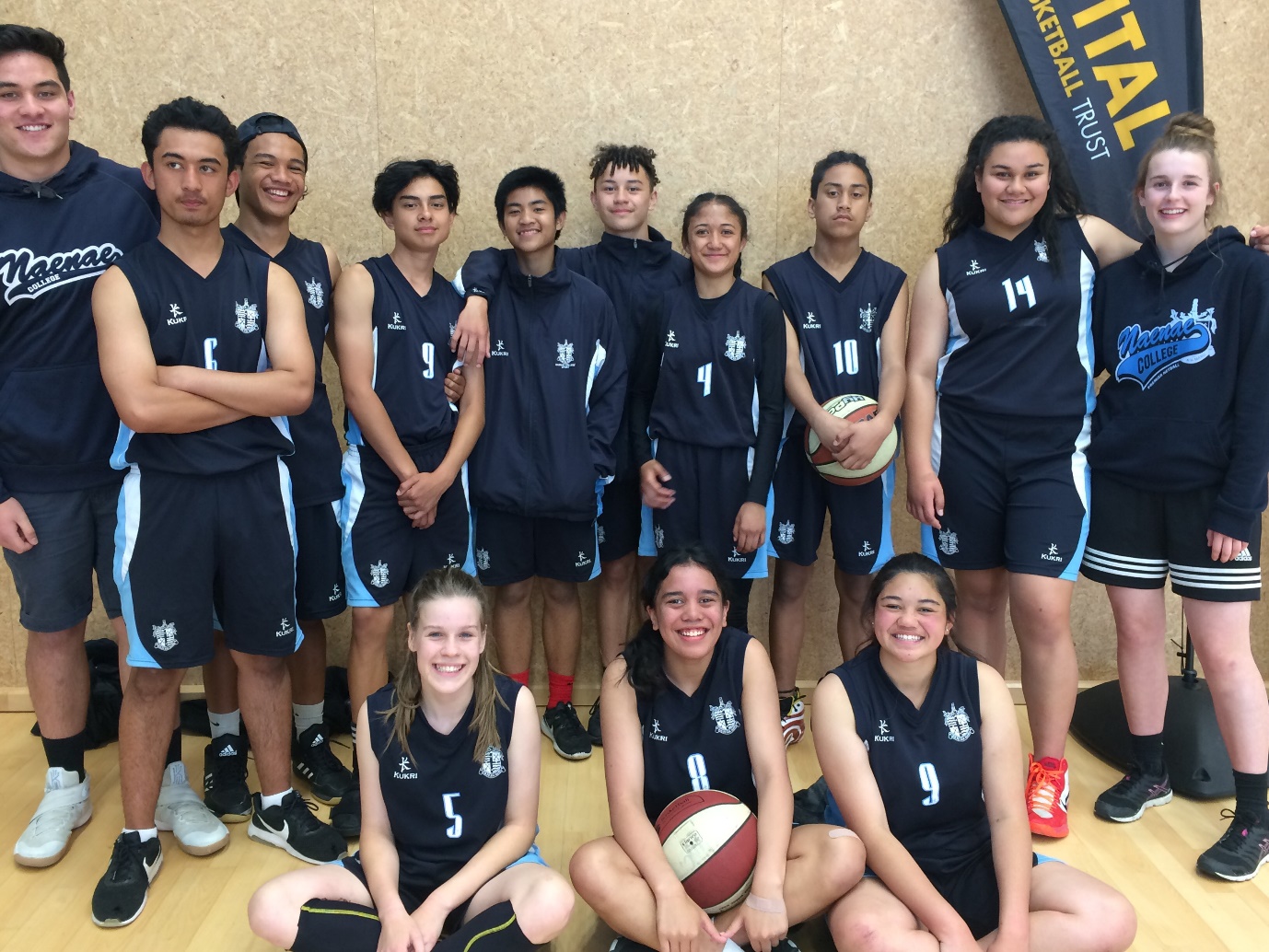 